Праздничный концерт, приуроченный к 77-летию Победы в Великой Отечественной войне.В память о великом подвиге нашего народа в борьбе против нацизма прозвучали песни Великой Победы, песни о России, танцевальные номера и чтение стихов. В концерте приняли участие учащиеся 4-9 классов. Подготовили праздничную программу заместитель директора по воспитательной работе Ходунова Ирина Владимировна, классный руководитель Сырорыбова Юлия Сергеевна.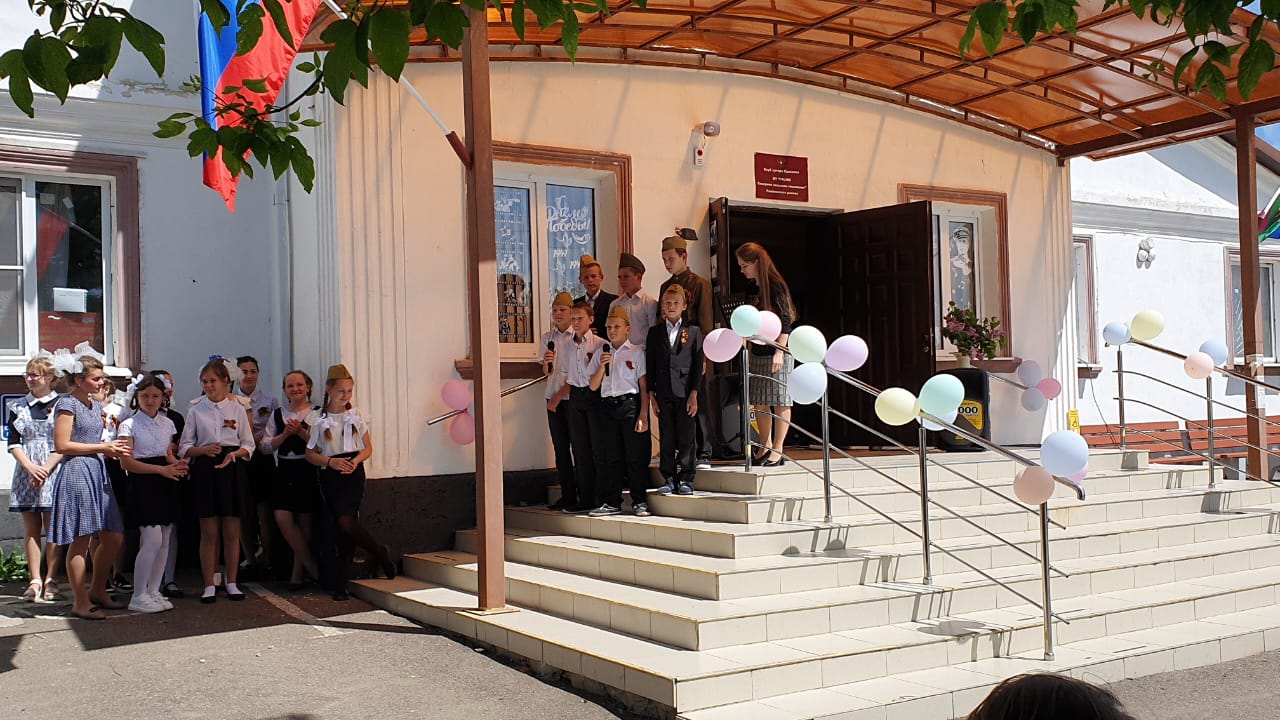 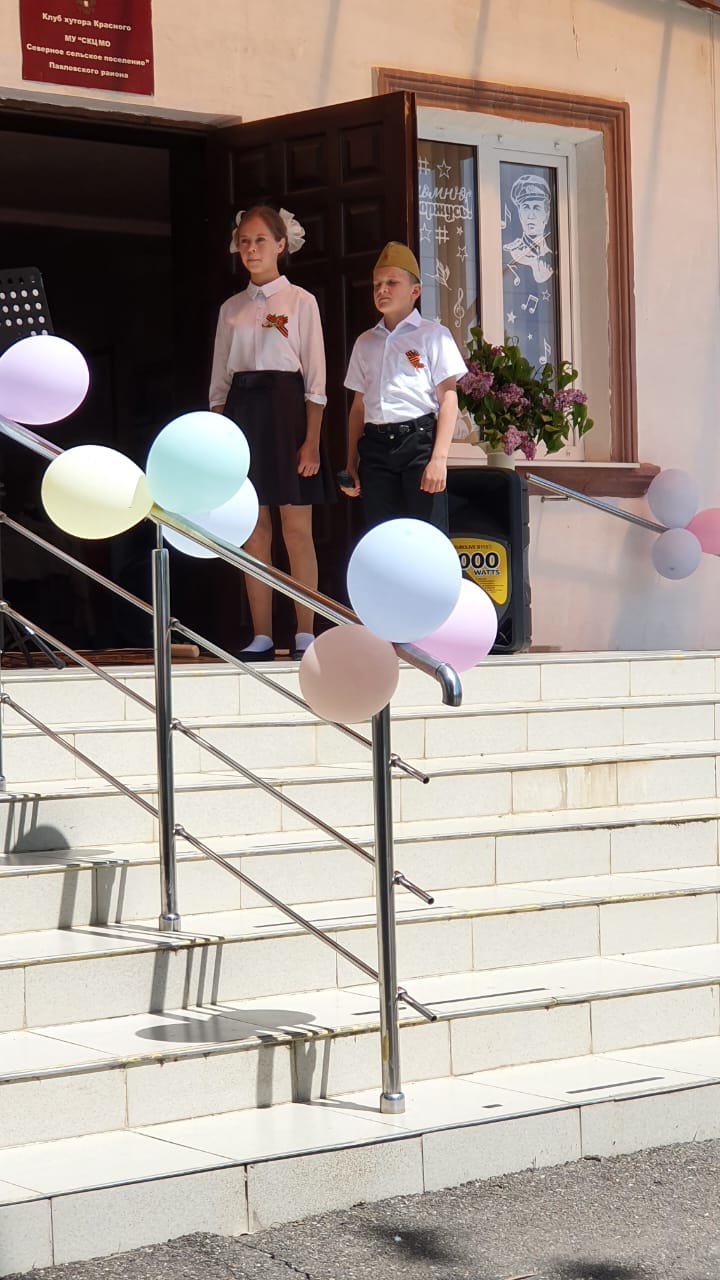 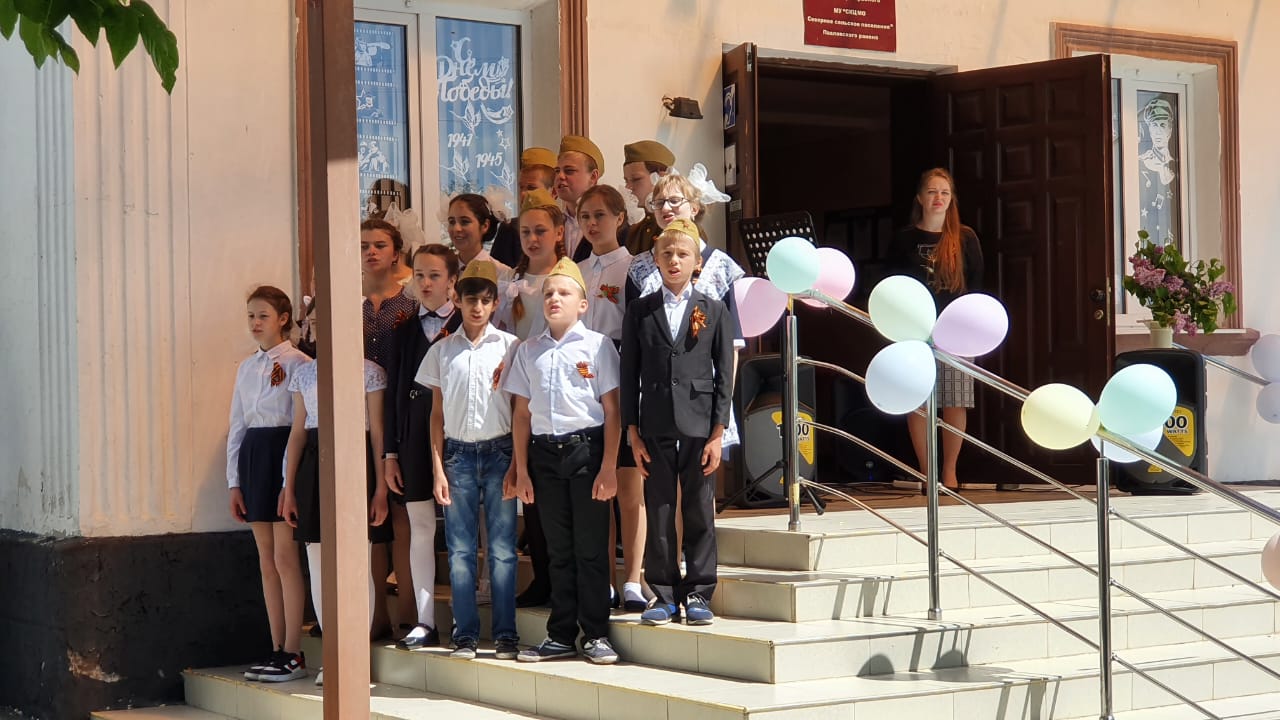 